Agenda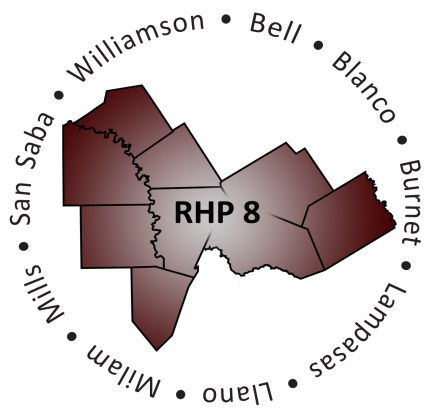 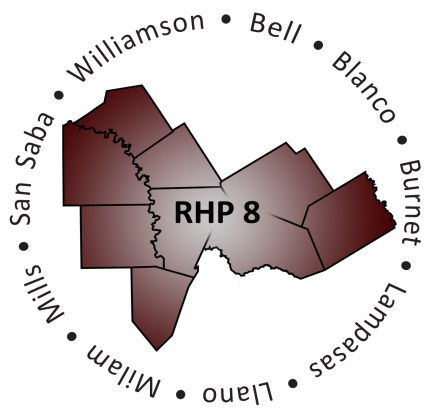 Welcome/IntroductionsUncompensated Care (UC) UpdateDY5 UC Payment Process and TimelineDY6 UC Reporting Process and Timeline Latest CMS Deferral & Statewide Analysis update  Delivery System Reform Incentive Payment (DSRIP) UpdateDY5 April Reporting Review StatusDY5 April Payment TimelineCompliance Monitoring Process and Timeline  Texas 1115 Waiver Extension/Renewal Update Brief Overview of Process and TimelineApproved Extension and Transition PeriodBrief Update on Long-term Waiver RenewalHHSC Proposed Changes to DSRIP program  	Regional Considerations and UnknownsOpen Discussion/Questions and AnswerUpcoming Regional EventsWrap-Up/Adjourn